Муниципальное казенное  общеобразовательное учреждение«Козловская ОШШ.»Перемышльского районаКалужской областиПроектно-исследовательская работа«История возникновения древних русских городов»  Выполнил ученик 4 класса МКОУ Козловской ОШМолчанов Илья (11 лет)Руководитель: уч. нач. классов1-ой категории: ШироковаНадежда Константиновна2012 г.Д.Большие Козлы-1-ВведениеИзучая страницы истории по окружающему миру, я узнал, как преобразились наши города. Крупнейшие из них насчитывают теперь по нескольку миллионов жителей. Никого уже не удивляют автомобили, самолёты, которые были диковинкой в начале века. Сегодня мы можем путешествовать по древнерусским городам, восхищаться талантами русских мастеров. Много городов возникло на Руси в глубокой древности, многие из них превратились в крупные города страны, где древние памятники архитектуры живут рядом с современными постройками. Мне стало интересно: - Как появились на Руси города?- Как выглядел древний русский город?- Какова схема древнего русского города?- Мне захотелось узнать о русской городской архитектуре.Давайте заглянем вглубь веков.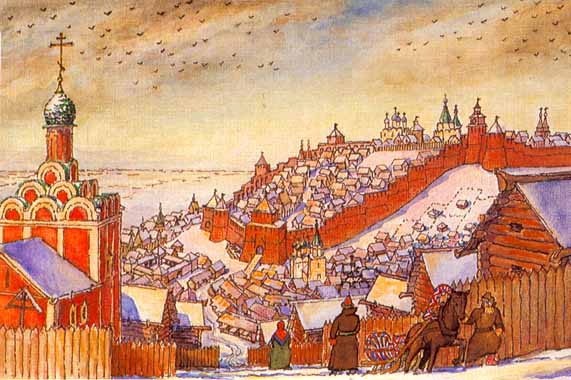 -2-Я прочитал материалы учебников: «Окружающий мир» А. А.Плешакова, «Введение в историю» Е.В.Саплина, А.И.Саплин. Сходил в библиотеку, заглянул в интернет. Из источников информации узнал много нового. Эти источники информации позволили мне заглянуть в прошлое на полторы тысячи лет назад. Оказывается, западные соседи называли Древнюю Русь страной городов - Гардарикой, потому что  на всём протяжении своего пути они встречали славянские поселения. Славяне - это предки русских,  болгар, украинцев, словаков, чехов, белорусов. Названия древнерусских городов в основном славянские - Белоозеро, Новгород, Перемышль. Вы когда-нибудь задумывались о том, что означает слово «город»? Многие исследователи склоняются к тому, что слово «город» родственно слову  «жердь» и обозначает огороженное, укреплённое поселение. Такие поселения стали появляться примерно в восьмом веке.   К концу двенадцатого века на Руси существовало уже 238 городских поселений. Славяне жили в поселениях, окружённых крепкими бревенчатыми стенами и глубокими широкими рвами. Посёлки строили на возвышенности, рядом с водой. Постепенно разрастаясь, поселения становились городами. Города возникали обычно при слиянии рек, в труднодоступных для нападения местах: на крутых холмах, на обрывистых берегах, на островах посреди рек, озёр.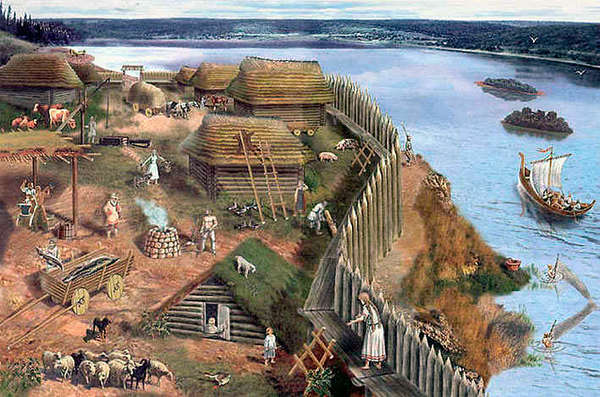 -3--3-Место для города выбиралось из соображений его безопасности. Он располагался на холме в некотором отдалении от реки. Город был окружён рвом. Ров – глубокая, широкая яма, залитая водой.
Ров делали для того чтобы обезопасить себя от внезапного нападения врагов. Через него перекидывался  мост. Мост в определённое время поднимался, и чужестранец не мог попасть в город.  Город имел оборонительный характер. Весь город был окружён в начале частоколом. Частокол – забор из деревянных колышков. Позже их стали строить каменными и называли крепостными стенами. Центр древнего русского города назывался Кремлём. Внутри располагались княжеский дворец   и дома знати, возвышалась главная городская церковь. За пределами Кремля жили ремесленники, торговцы, и другой городской люд. В городе начинают развиваться ремёсла, торговля. Торговля проходила на Красной площади (от слова красивая – значит базар). Чтобы попасть в город, нужно было пройти через ворота. Количество ворот зависело от размеров города.Так, в Киеве было пять ворот. Главные, самые красивые – Золотые. Через эти ворота въезжали наиболее почётные гости.  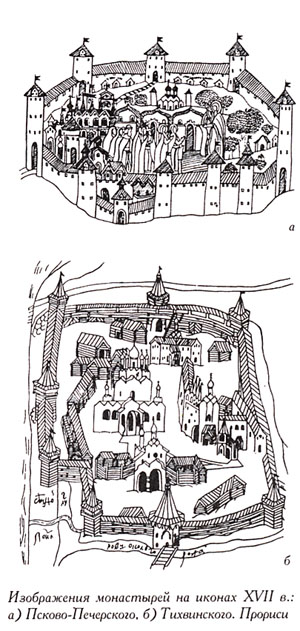 -4-Схема древнего города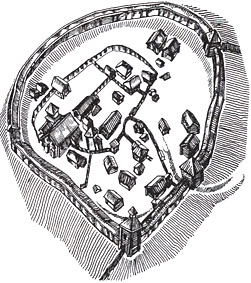 1 – земляной ров, заполненный водой2 – крепостная стена3 – смотровые башни с воротами4 –  городские постройки-5-Далеко за пределами Руси шла молва о красоте и великолепии наших городов.Русская архитектура имела ряд особенностей связанных в основном с социальным строем. Архитектурные сооружения и их убранство – доказательство мощи державы, свидетельство талантливости народа, его трудолюбия и мастерства.Настоящими носителями лучших традиций архитектуры и зодчества на Руси являлись храмы. Они были главным украшением городов. Издалека были видны их маковки – купола. 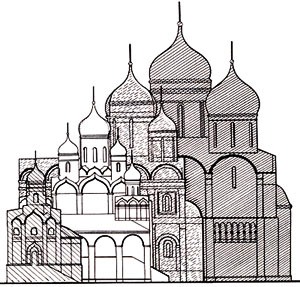 Наиболее значительные сооружения древнерусского города это: соборы, крепостные стены, сторожевые башни, звонницы и колокольни, Красная площадь.-6-В центре города всегда стоял Собор (место сбора людей). Здесь хранились городская казна, принимали  послов, располагалась библиотека. 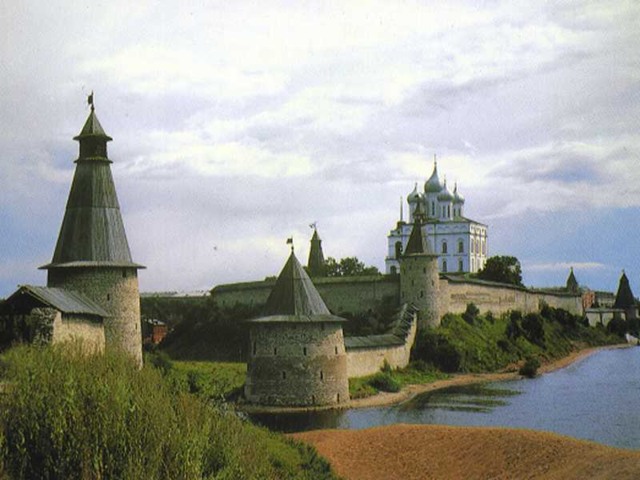 Здесь «сажали на стол князя». Наконец, храм всегда был последним рубежом городской обороны. В общем, это действительно было главное здание, сердце города. Например, жители Новгорода, так и говорили: «Где святая София (главный новгородский храм)- там и Новгород».Русская городская архитектура очень нарядная, затейливая, похожа на сказку. Особенно разнообразны формы крыш: это и высокие шатры, и многоярусные башенки. Очень распространена была на Руси форма кровли, которую называли « бочка».Белокаменные соборы и церкви люди строили не жалея сил и средств. Внутри стены храмов были расписаны фресками.Велико было трудолюбие наших предков. Наша задача – не только знать, что было сотни лет назад, но и сохранить исторические памятники.-7-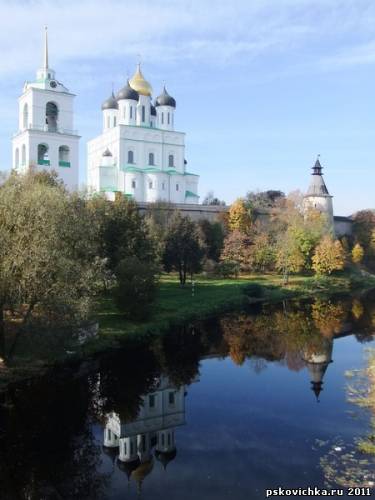 -8-Мы со своими одноклассниками решили сделать макет древнего города. Для этого нам потребовалось:1.Альбомные  листы белой бумаги.2.Клей.3.Ножницы.4.Карандаши.  Постройку макета древнего русского города мы начали со сторожевых крепостных стен и башен. Затем из бумаги выстроили затейливые терема и храмы. И из отдельных конструкций построили целый город из бумаги. 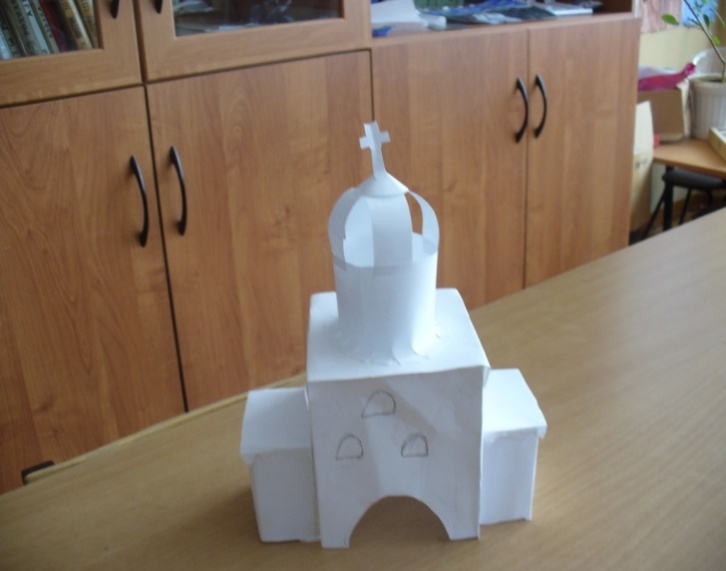 a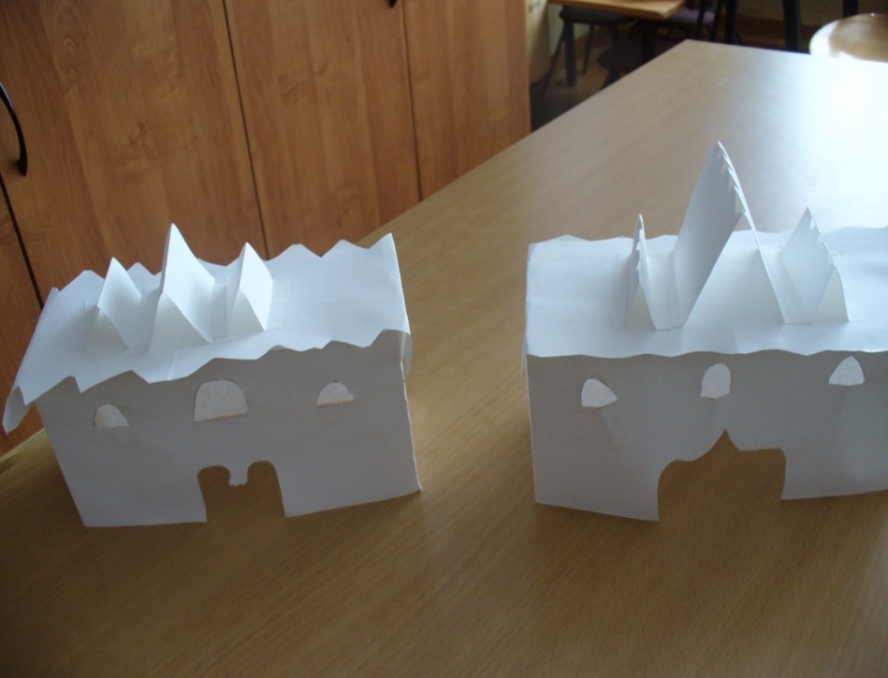 -9-Своей работой мы  остались очень довольны. Теперь этот проект украшает наш класс. 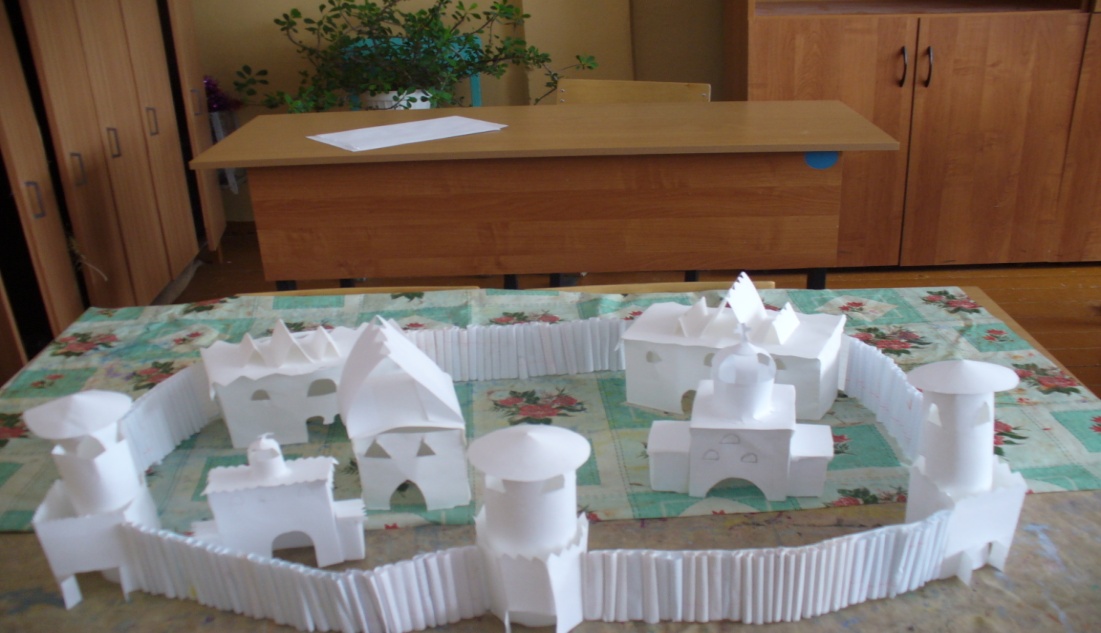 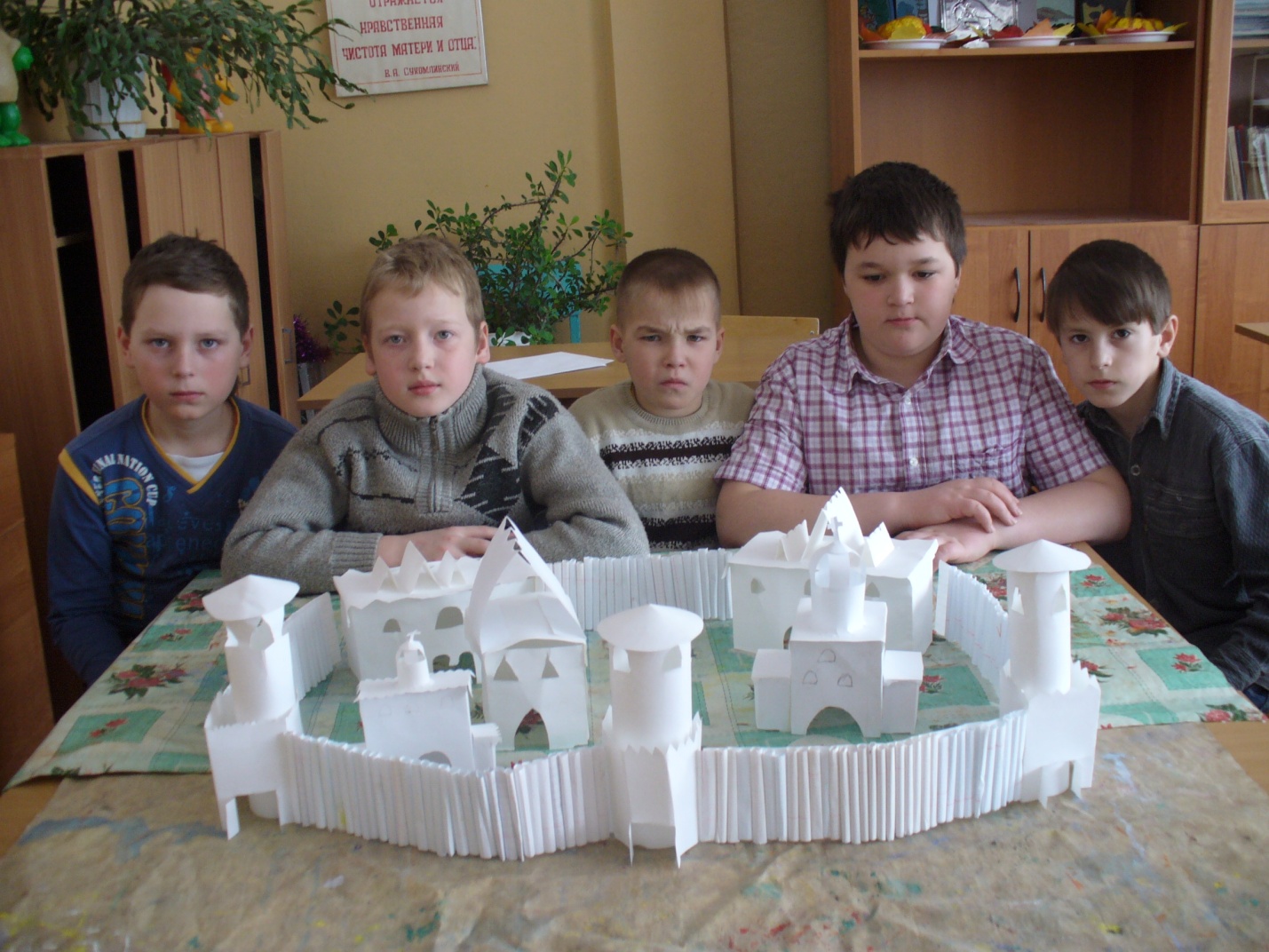 -10-ЗАКЛЮЧЕНИЕ:Таким образом, изучив данный вопрос, я открыл для себя, что наши предки оставили своим потомкам богатое культурное наследие, в том числе в виде памятников архитектуры, которые пленяют нас своей красотой, которые могут рассказать о жизни моего народа. Нашей задачей является сохранение исторических  памятников.-11-Список литературы:1. Е.В.Саплина, А.И.Саплин « Введение в историю»2. М.И.Тихомиров « Древнерусские города»3. Л.А.Неменская « Изобразительное искусство»4. А.А.Плешаков, Е.А.Крючкова «Окружающий мир»5.Школьная энциклопедия «История России. 9-17 вв.»Содержание: 1.Введение………………………………………………………..12.Как появились на Руси города?..................................................23.Как выглядел древний русский город?......................................34.Какова схема древнего русского города?..................................45.Русская городская архитектура………………………………...56.Практическая работа…………………………………………….87.Заключение……………………………………………………..108.Список литературы……………………………………………..11